17-18 марта 2023 года		        г. Барнаул  	                           		  № 16-2Об участии в краевой акции«Есть первичка – вступай! Нет первички – создай!»В Алтайской краевой организации Профсоюза активизирован процесс создания первичных профсоюзных организаций в краевых образовательных учреждениях: техникумах, колледжах, профессиональных лицеях, общеобразовательных школах-интернатах, центрах для детей, оставшихся без попечения родителей и др.Информация о состоянии и динамике профсоюзного членства доведена до сведения руководителей образовательных организаций.На основании вышеизложенного, президиум ТООП образования              г. Рубцовска и Рубцовского районаП О С Т А Н О В Л Я Е Т:1. С целью создания и укрепления первичных профсоюзных организаций в ТООП образования г. Рубцовска и Рубцовского района объявить с января по декабрь 2023 года акцию «Нет первички – создай! Есть первичка – вступай!»2. Председателям первичных профсоюзных организаций образовательных учреждений принять в акции активное участие, обеспечив достижение цели по увеличению численности членов Профсоюза.3. Организовать прием в Профсоюз всех категорий работников: педагогических, в том числе молодежи, младшего обслуживающего и учебно-вспомогательного персонала.4. Обратить внимание на состав профкомов, провести по мере необходимости выборы представителей различных категорий работников. С целью формирования команды образовать (расширить) при профкоме комиссии по направлениям профсоюзной работы.5. В образовательных организациях, где члены Профсоюза работают в корпусах, удаленных друг от друга, при  необходимости утвердить в соответствии с п.3.8. ст. 23 Устава Профсоюза структуру первичной профсоюзной организации в части создания профгрупп.6. Обеспечить информационное сопровождение работы профорганизации, для чего не реже двух раз в год направлять материалы для публикации в профсоюзных СМИ и социальных сетях.7. Скаковой Т.В., главному бухгалтеру, предусмотреть при подведении итогов работы в 2023 году поощрение председателей первичных профсоюзных организаций, а также работодателей по итогам акции «Нет первички – создай! Есть первичка – вступай!».8. Контроль за выполнением настоящего оставляю за собой.Председатель ТООП образования                       г. Рубцовска и Рубцовского района				     И.Б. ПоповаГлавный бухгалтер ТООП образованияг. Рубцовска и Рубцовского района                               Скакова Т.В. 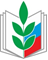          ПРОФЕССИОНАЛЬНЫЙ СОЮЗ РАБОТНИКОВ НАРОДНОГО ОБРАЗОВАНИЯ И НАУКИ РФТЕРРИТОРИАЛЬНАЯ ОРГАНИЗАЦИЯ ПРОФЕССИОНАЛЬНОГО СОЮЗАРАБОТНИКОВ НАРОДНОГО ОБРАЗОВАНИЯ И НАУКИ РФ г. РУБЦОВСКА И РУБЦОВСКОГО РАЙОНА (ТООП ОБРАЗОВАНИЯ г. РУБЦОВСКА И РУБЦОВСКОГО РАЙОНА)658207, г. Рубцовск, пр. Ленина, 40, тел: 8 (38557) 5-38-40,  е-mail: 658223@List.ruП Р Е З И Д И У МП О С Т А Н О В Л Е Н И Е  24 марта 2023 года			г. Рубцовск		                    	№20-09         ПРОФЕССИОНАЛЬНЫЙ СОЮЗ РАБОТНИКОВ НАРОДНОГО ОБРАЗОВАНИЯ И НАУКИ РФТЕРРИТОРИАЛЬНАЯ ОРГАНИЗАЦИЯ ПРОФЕССИОНАЛЬНОГО СОЮЗАРАБОТНИКОВ НАРОДНОГО ОБРАЗОВАНИЯ И НАУКИ РФ г. РУБЦОВСКА И РУБЦОВСКОГО РАЙОНА (ТООП ОБРАЗОВАНИЯ г. РУБЦОВСКА И РУБЦОВСКОГО РАЙОНА)658207, г. Рубцовск, пр. Ленина, 40, тел: 8 (38557) 5-38-40,  е-mail: 658223@List.ruП Р Е З И Д И У МП О С Т А Н О В Л Е Н И Е  24 марта 2023 года			г. Рубцовск		                    	№20-09         ПРОФЕССИОНАЛЬНЫЙ СОЮЗ РАБОТНИКОВ НАРОДНОГО ОБРАЗОВАНИЯ И НАУКИ РФТЕРРИТОРИАЛЬНАЯ ОРГАНИЗАЦИЯ ПРОФЕССИОНАЛЬНОГО СОЮЗАРАБОТНИКОВ НАРОДНОГО ОБРАЗОВАНИЯ И НАУКИ РФ г. РУБЦОВСКА И РУБЦОВСКОГО РАЙОНА (ТООП ОБРАЗОВАНИЯ г. РУБЦОВСКА И РУБЦОВСКОГО РАЙОНА)658207, г. Рубцовск, пр. Ленина, 40, тел: 8 (38557) 5-38-40,  е-mail: 658223@List.ruП Р Е З И Д И У МП О С Т А Н О В Л Е Н И Е  24 марта 2023 года			г. Рубцовск		                    	№20-09